JCB 3c Loader Backhoe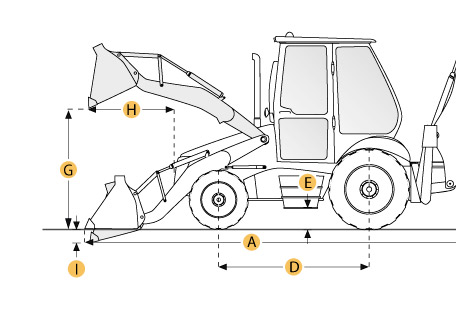 Selected DimensionsSpecificationBackhoeBackhoeBackhoeJ. Load Height - Std10.3 ft in3150 mmK. Reach From Swivel - Std17.6 ft in5360 mmL. Dig Depth - Std14.3 ft in4370 mmM. Reach at Load Height - Std5.7 ft in1730 mmDimensionsDimensionsDimensionsA. Transport Length18.1 ft in5520 mmB. Transport Width13.9 ft in4240 mmC. Transport Height11.2 ft in3400 mmD. Wheelbase6.9 ft in2110 mmE. Ground Clearance1.1 ft in350 mmF. Height to Top of Cab9.3 ft in2820 mmLoaderLoaderLoaderG. Clearance at Max Dump Height8.8 ft in2690 mmH. Reach at Max Dump Height2.7 ft in810 mmI. Dig Depth5.1 in130 mmEngineEngineEngineGross Power85 hp63.4 kwNet Power82.6 hp61.6 kwDisplacement268.5 cu in4.4 LPower Measured @2200 rpm2200 rpmTorque Measured @1200 rpm1200 rpmNumber of Cylinders44Net Max Torque315.6 lb ft427.9 NmAspirationNatural AspiratedNatural AspiratedOperationalOperationalOperationalOperating Weight 2wd14278 lb6476.4 kgOperating Weight 4wd14586 lb6616.1 kgMax Weight16302 lb7394.5 kgFuel Capacity34.3 gal130 LHydraulic System Fluid Capacity30.4 gal115 LOil System Fluid Capacity4 gal15 LCooling System Fluid Capacity4.9 gal18.5 LTransmission Fluid Capacity4.2 gal16 LRear Axle Fluid Capacity4.2 gal16 LTurning Radius13.2 ft in4025 mmTire Size Front - 2wd / 4wd11L-16, 12 ply-front, 14-17.5, FWD, 10 ply-front11L-16, 12 ply-front, 14-17.5, FWD, 10 ply-frontRear Tires Size 2wd/4wd15.9-24, R4, 12 ply-rear15.9-24, R4, 12 ply-rearOperating Voltage12 V12 VAlternator Supplied Amperage95 amps95 ampsTransmissionTransmissionTransmissionTypeJCB synchroshuttleJCB synchroshuttleNumber of Forward Gears44Number of Reverse Gears44Max Speed - Forward20.6 mph33.2 km/hMax Speed Reverse20.6 mph33.2 km/hBackhoeBackhoeBackhoeDig Depth - Std14.3 ft in4370 mmDig Depth - Ext18 ft in5490 mmReach From Swivel - Std17.6 ft in5360 mmReach From Swivel - Ext21 ft in6400 mmLoad Height - Std10.3 ft in3150 mmLoad Height - Ext11.8 ft in3610 mmReach at Load Height - Std5.7 ft in1730 mmReach at Load Height - Ext9.1 ft in2770 mmLoaderLoaderLoaderBucket Capacity1.3 yd30.96 m3Bucket Width88 in2235.2 mmBucket Breakout Force12127 lb53.9 kNLift Capacity at Full Height6211 lb2817.3 kgClearance at Max Dump Height8.8 ft in2690 mmReach at Max Dump Height2.7 ft in810 mmDig Depth5.1 in130 mmHydraulicHydraulicHydraulicPump Typesingle gear pumpsingle gear pumpPump Flow Capacity23.8 gal/min90 L/minRelief Valve Pressure3300 psi22752.7 kPaDimensionsDimensionsDimensionsTransport Length18.1 ft in5520 mmTransport Width13.9 ft in4240 mmTransport Height11.2 ft in3400 mmHeight to Top of Cab9.3 ft in2820 mmWheelbase6.9 ft in2110 mmGround Clearance1.1 ft in350 mm